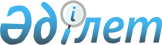 О подписании Соглашения о порядке расследования несчастных случаев на производстве, происшедших с гражданами одного государства-члена Евразийского экономического сообщества при осуществлении трудовой деятельности на территории другого государства-члена Евразийского экономического сообществаПостановление Правительства Республики Казахстан от 30 июля 2012 года № 991

      Правительство Республики Казахстан ПОСТАНОВЛЯЕТ:



      1. Одобрить прилагаемый проект Соглашения о порядке расследования несчастных случаев на производстве, происшедших с гражданами одного государства-члена Евразийского экономического сообщества при осуществлении трудовой деятельности на территории другого государства-члена Евразийского экономического сообщества.



      2. Уполномочить Заместителя Премьер-Министра Республики Казахстан Келимбетова Кайрата Нематовича подписать Соглашение о порядке расследования несчастных случаев на производстве, происшедших с гражданами одного государства-члена ЕврАзЭС при осуществлении трудовой деятельности на территории другого государства-члена ЕврАзЭС, разрешив вносить изменения и дополнения, не имеющие принципиального характера.

      Сноска. Пункт 2 в редакции постановления Правительства РК от 19.11.2012 № 1461.



      3. Настоящее постановление вводится в действие со дня подписания.      Премьер-Министр

      Республики Казахстан                       К. Масимов

Одобрен           

постановлением Правительства

Республики Казахстан    

от 30 июля 2012 года № 991 

Проект 

Соглашение

о порядке расследования несчастных случаев на производстве,

происшедших с гражданами одного государства-члена Евразийского

экономического сообщества при осуществлении трудовой

деятельности на территории другого государства-члена

Евразийского экономического сообщества

      Правительства государств-членов Евразийского экономического сообщества (ЕврАзЭС), именуемые в дальнейшем Сторонами,



      руководствуясь Договором об учреждении Евразийского экономического сообщества от 10 октября 2000 года,



      придавая важное значение укреплению сотрудничества между государствами-членами ЕврАзЭС в области безопасности и охраны труда, а также защиты прав граждан, пострадавших в результате несчастных случаев на производстве,



      согласились о нижеследующем: 

Статья 1

      Настоящим Соглашением устанавливается порядок расследования несчастных случаев на производстве, происшедших с гражданами одного из государств-членов ЕврАзЭС, осуществляющими трудовую деятельность на территории другого государства-члена ЕврАзЭС в соответствии с законодательством государства трудоустройства. 

Статья 2

      Понятия, применяемые в настоящем Соглашении:



      работник – гражданин одного из государств-членов ЕврАзЭС, осуществляющий трудовую деятельность на территории другого государства-члена ЕврАзЭС на основании трудового договора с работодателем в соответствии с законодательством государства трудоустройства;



      работодатель – физическое или юридическое лицо, вступившее в трудовые отношения с работником на основании трудового договора, заключенного в соответствии с законодательством государства трудоустройства;



      несчастный случай на производстве (далее – несчастный случай) – событие, в результате которого работником были получены телесные повреждения (травмы), в том числе нанесенные другим лицом; тепловой удар; ожог; обморожение; утопление; поражение электрическим током, молнией, излучением; укусы и другие телесные повреждения, нанесенные животными и насекомыми; повреждение вследствие взрывов, аварий, разрушения зданий, сооружений и конструкций, стихийных бедствий и других чрезвычайных обстоятельств; иные повреждения здоровья, обусловленные воздействием внешних факторов, повлекшие за собой необходимость перевода работника на другую работу, временную или стойкую утрату им трудоспособности либо смерть работника, если указанные события произошли при исполнении им трудовых обязанностей или выполнении какой-либо работы по поручению работодателя (его представителя), а также при осуществлении иных правомерных действий, обусловленных трудовыми отношениями с работодателем либо совершаемых в его интересах. 

Статья 3

      Необходимые меры, предпринимаемые в связи с расследованием несчастного случая, в том числе: порядок извещения о несчастном случае; порядок формирования комиссии по расследованию несчастного случая; сроки и порядок проведения расследования несчастного случая; порядок оформления материалов расследования несчастного случая; возникшие в связи с несчастным случаем обязанности работодателя, учреждений здравоохранения, служб государственного надзора и других заинтересованных организаций и должностных лиц; решение иных вопросов, связанных с организацией расследования несчастного случая, устанавливаются законодательством государства-трудоустройства и настоящим Соглашением. 

Статья 4

      Для случаев, расследуемых в соответствии с настоящим Соглашением, Стороны устанавливают форму акта о несчастном случае (форма Н-1Е), являющуюся приложением к настоящему Соглашению.



      Акт оформляется на русском языке и, при необходимости, на государственном языке государства Стороны, на территории которого произошел несчастный случай.



      По окончании расследования работодатель обязан выдать работнику, пострадавшему от несчастного случая, или его доверенному лицу акт формы Н-1Е, при этом один экземпляр акта направляется в государственную инспекцию труда государства трудоустройства.



      По окончании расследования группового несчастного случая, случая с тяжелым или со смертельным исходом акт формы Н-1Е вместе с материалами расследования направляется уполномоченным органом государства трудоустройства уполномоченному органу государства, гражданином которого является пострадавший. 

Статья 5

      Возмещение ущерба здоровью работника, пострадавшего от несчастного случая, производится в соответствии с Соглашением о взаимном признании прав на возмещение вреда, причиненного работникам увечьем, профессиональным заболеванием либо иным повреждением здоровья, связанным с исполнением ими трудовых обязанностей, от 9 сентября 1994 года, заключенного в рамках Содружества Независимых Государств. 

Статья 6

      Документы, выданные в связи с расследованием несчастного случая на территории государства одной Стороны по установленной форме, или их заверенные копии принимаются другими Сторонами без легализации. 

Статья 7

      Стороны в течение 90 дней с даты вступления в силу настоящего Соглашения информируют депозитария об уполномоченных органах Сторон, ответственных за реализацию настоящего Соглашения.



      В случае изменения уполномоченного органа, Стороны не позднее 30 дней с даты изменения письменно уведомляют об этом депозитария. 

Статья 8

      Настоящее Соглашение не затрагивает прав и обязательств каждой из Сторон, вытекающих из других международных договоров, участниками которых они являются. 

Статья 9

      По взаимному согласию Сторон в настоящее Соглашение могут быть внесены изменения, которые оформляются отдельными протоколами. 

Статья 10

      Споры между Сторонами, связанные с толкованием и/или применением положений настоящего Соглашения, разрешаются путем проведения переговоров и консультаций между Сторонами.



      Если спор не будет урегулирован сторонами спора путем переговоров и консультаций в течение шести месяцев с даты официальной письменной просьбы об их проведении, направленной одной из сторон спора другой стороне спора, то при отсутствии иной договоренности между сторонами спора относительно способа его разрешения любая из сторон спора может передать этот спор для рассмотрения в Суд Евразийского экономического сообщества. 

Статья 11

      Настоящее Соглашение вступает в силу на 30-й день с даты получения депозитарием последнего письменного уведомления о выполнении Сторонами внутригосударственных процедур, необходимых для его вступления в силу. 

Статья 12

      С даты вступления в силу настоящее Соглашение открыто для присоединения других государств, принятых в члены ЕврАзЭС. Документ о присоединении сдается на хранение депозитарию.



      Для присоединяющегося государства настоящее Соглашение вступает в силу с даты получения депозитарием документа о присоединении. 

Статья 13

      Настоящее Соглашение заключается на неопределенный срок.



      Каждая из Сторон имеет право выйти из настоящего Соглашения, направив письменное уведомление об этом депозитарию. Для такой Стороны действие настоящего Соглашения прекращается по истечении шести месяцев с даты получения депозитарием соответствующего уведомления.



      Совершено в г. _______________«___»___________201__ года в одном экземпляре на русском языке.



      Подлинный экземпляр настоящего Соглашения хранится в Интеграционном комитете Евразийского экономического сообщества, который, являясь депозитарием настоящего Соглашения, направит каждой Стороне его заверенную копию.      За Правительство

      Республики Беларусь      За Правительство

      Республики Казахстан      За Правительство

      Кыргызской Республики      За Правительство

      Российской Федерации      За Правительство

      Республики Таджикистан

Проект 

АКТ № _____

о несчастном случае на производстве1. Дата и время несчастного случая __________________________________

_____________________________________________________________________

     (число, месяц, год и время происшествия несчастного случая,

              количество полных часов от начала работы)2. Организация (работодатель), работником которой является (являлся)

пострадавший ____________________________________

_____________________________________________________________________

(наименование, местонахождение, юридический адрес, ведомственная и

отраслевая принадлежность; фамилия, инициалы работодателя –

физического лица)

Наименование структурного подразделения ___________________

_____________________________________________________________________

_____________________________________________________________________3. Лица, проводившие расследование несчастного случая

_____________________________________________________________________

    (фамилия, инициалы, должности и место работы)

_____________________________________________________________________4. Сведения о пострадавшем: _________________________________________

фамилия, имя, отчество (при его наличии)

_____________________________________________________________________

пол (мужской, женский)

_____________________________________________________________________

дата рождения

_____________________________________________________________________

профессия (должность)

_____________________________________________________________________

стаж работы, при выполнении которой произошел несчастный случай

_____________________________________________________________________

                 (число полных лет и месяцев)

                     в том числе в данной организации

_____________________________________________________________________

                      (число полных лет и месяцев)5. Сведения о проведении инструктажей и обучения по охране труда

                          Вводный инструктаж

_____________________________________________________________________

                     (число, месяц, год)                                          Инструктаж на рабочем месте

                         (первичный, повторный, внеплановый, целевой)

                     ------------------------------------------------

                                                 (нужное подчеркнуть)по профессии или виду работы, при выполнении которой произошел

несчастный случай ______________________________

                       (число, месяц, год)

Стажировка: с «___» _________ 20___ г. по «___»________20___ г.

_____________________________________________________________________

             (если не проводилась указать)

Обучение по охране труда по профессии или виду работы, при выполнении

которой произошел несчастный случай

с «___» _________20__г. по «___» _________20__г.

                  (если не проводилась - указать)

Проверка знаний по охране труда по профессии или виду работы, при

выполнении которой произошел несчастный случай

_____________________________________________________________________

           (число, месяц, год, № протокола)6. Краткая характеристика места (объекта), где произошел несчастный

случай ________________________________________

_____________________________________________________________________

_____________________________________________________________________

  (краткое описание места происшествия с указанием опасных и (или)

     вредных производственных факторов со ссылкой на сведения,

     содержащиеся в протоколе осмотра места несчастного случая)Оборудование, использование которого привело к несчастному случаю

_____________________________________________________________________

(наименование, тип, марка, год выпуска, организация-изготовитель)7. Обстоятельства несчастного случая ________________________

_____________________________________________________________________

  (краткое изложение обстоятельств, предшествовавших несчастному

  случаю, описание событий и действий пострадавшего и других лиц,

связанных с несчастным случаем, и другие сведения, установленные в

                          ходе расследования)      7.1. Характер полученных повреждений и орган, подвергшийся

повреждению, медицинское заключение о тяжести повреждения здоровья

_____________________________________________________________________

      7.2. Нахождение пострадавшего в состоянии алкогольного или

наркотического опьянения_____________________________________________

      (нет, да – указать состояние и степень опьянения в соответствии

с заключением по результатам освидетельствования, проведенного в

установленном порядке)

      7.3. Очевидцы несчастного случая _______________________

      (фамилия, инициалы, адрес постоянного место жительства, №

телефона)8. Причины несчастного случая _____________________________

_____________________________________________________________________

(основная и сопутствующие причины несчастного случая со ссылками на

нарушенные требования законодательных и иных нормативных правовых

актов, локальных нормативных актов)9. Лица, допустившие нарушение требований охраны труда

_____________________________________________________________________

_____________________________________________________________________

_____________________________________________________________________

(фамилия, инициалы, должности (профессии) с указанием требований

законодательных, иных нормативных правовых и локальных нормативных

актов, предусматривающих их ответственность за нарушения, явившиеся

причинами несчастного случая, указанными в п.8 настоящего акта)Организация (работодатель), работниками которой являются данные лица

_____________________________________________________________________

                  (наименование, адрес)10. Степень вины пострадавшего (в процентах)_________________11. Мероприятия по устранению причин несчастного случая, сроки

_____________________________________________________________________

_____________________________________________________________________

_______________________________Подписи лиц, проводивших

расследование несчастного случая __________________________

                                 (фамилии, инициалы, дата)                                           __________________________

                                           __________________________

                                           __________________________
					© 2012. РГП на ПХВ «Институт законодательства и правовой информации Республики Казахстан» Министерства юстиции Республики Казахстан
				Форма _______ Н-1ЕПРИЛОЖЕНИЕ

к Соглашению о порядке расследования

несчастных случаев на производстве,

происшедших с гражданами одного

государства-члена Евразийского

экономического сообщества при

осуществлении трудовой деятельности

на территории другого

государства-члена Евразийского

экономического сообщества

от «____» ____________20___ г.УТВЕРЖДАЮ

____________________________

(руководитель

предприятия/работодатель)

____________________________

(подпись, Ф.И.О.)

«____» ____________20___ г.Место печати